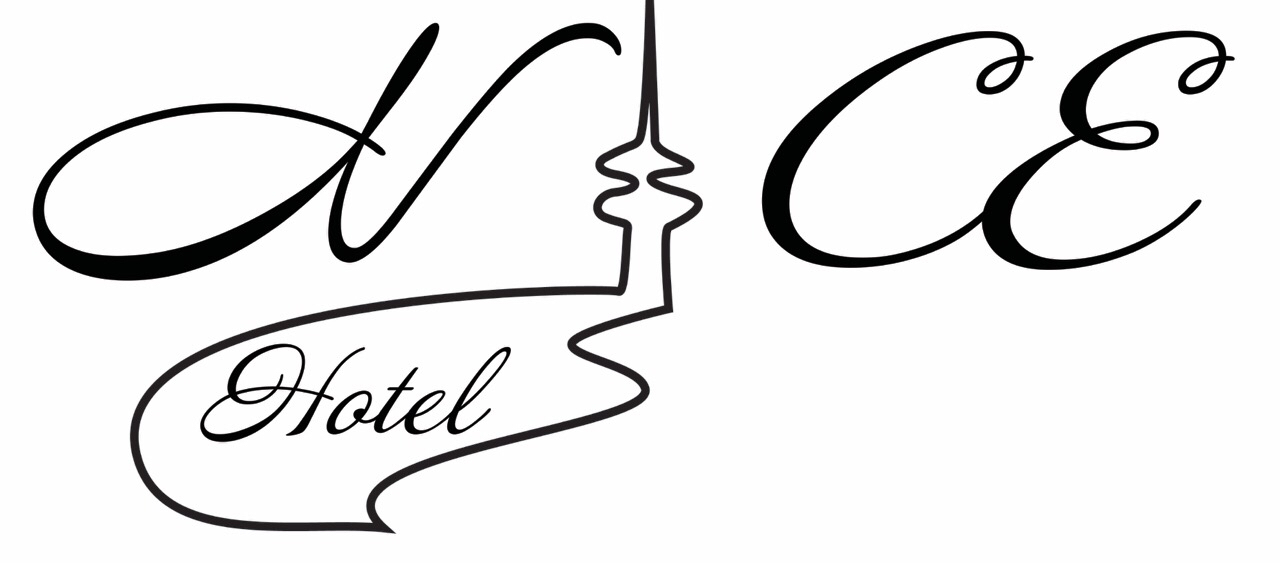 NICE HOTEL Pamporovo 4870, Smolyan Region; 00359 888999557 nicehotelbg@gmail.com;www.nicehotel.bgНОВОГОДИШЕН   ПАКЕТNICE HOTEL-PAMPOROVOОБЩА ЦЕНА НА ЧОВЕК – 300лв. /2 нощувки/                     ПАКЕТЪТ ВКЛЮЧВА:2 нощувки, 2 закуски – на 30, 31 декември или на31, 1 януариПразнична новогодишна вечеря в ресторанта на хотелаМ Е Н Ю – НОВОГОДИШНА ВЕЧЕР        1.Салата „Панорама”        2. Родопско предястие        3. Свински врат, пълнен със сушени плодове, гарнитура пюре от моркови и картофен чипс         4. Микс студени мезета, печено „Бри” със смокини и ядки        5. Домашна торта;        6. Плодове;        7. Ядки;        8. Пита с късмети.Н А П И Т К И50 гр. – гроздова ракия – специaлна;минерална вода 0.5л - 1 бр.;безалкохолна напитка - 1 бр.;кана вино за двама / бяло, червено/;чаша шампанско.Начало на Новогодишната програма 19.30 ч. Забележка: Пакетна цена за деца /4-12г./,настанени на допълнително легло: 2 дневен пакет - 150.00лв